THE COMPANY PROPOSALwww.creativecloud.comCreative Company Inc.The Name Of The Company BusinessLondon, 1252th Broadway Street, New Jersey CA 656765Phone: + 4 055 2500 2507Email: company@domen.com02	 	Creative Cloud | Project ProposalCreative Cloud | Project Proposal	 	 	03Etiam sapien bibendum congue rutrum odio. Integer maximus eros urna class aptent taciti sociosqu ad litora torquent per conubia nostra, per inceptos menaeos. Nullam tempus lectus erat, sit amet mollis neque congue eget aliseEXPERTISE IN GRAPHIC DESIGNLorem  ipsum  dolor  sit  amet,  consectetur adipiscing elit. Nunc ac laoreet nisi. Donec eget  enim  cursus,  interdum  sem  eget,  ia- culis libero. Aenean non scelerisque dolor. Donec  non  laoreet  augue.  In  hac  habi- tasse platea dictumst.INDIVIDUAL CLIENT APPROACHLorem  ipsum  dolor  sit  amet,  consectetur adipiscing elit. Nunc ac laoreet nisi. Donec eget  enim  cursus,  interdum  sem  eget,  ia- culis libero. Aenean non scelerisque dolor. Donec  non  laoreet  augue.  In  hac  habi- tasse platea dictumst.SUPPORT FOR OUR SERVICELorem  ipsum  dolor  sit  amet,  consectetur adipiscing elit. Nunc ac laoreet nisi. Donec eget  enim  cursus,  interdum  sem  eget,  ia- culis libero. Aenean non scelerisque dolor. Donec  non  laoreet  augue.  In  hac  habi- tasse platea dictumst.04	 	Creative Cloud | Project ProposalEtiam sapien bibendum congue rutrum odio. Integer maximus eros urnai class aptent taciti sociosqu ad litora torquen per conubia nostra per inceptos himenaeos ulam tempus lectus erat sit amet mollis neque congue eget. Aliquam id metus etetes libero placerat pharetra nec ac lectus torquent per conubia.DAVID TOMPSON CEO, DIRECTORLorem ipsum dolor sit amet, consectetur adipiscing elit. Nunc ac laoreet nisi. Donec eget enim cursus, inter- dum sem eget, iaculis libero. Aenean non scelerisque dolor. Donec non laoreet augue. In hac habitasse platea dictumst. Etiam eu efficitur lectus, sed tincidunt nibh. Pellentesque porta fermentum nisi,Sed libero sem, efficitur nec lacinia in, cursus sed magna. Cras metus velit, pretium hendrerit ex sed, pulvinar inter- dum felis. Nulla odio eros, molestie non euismod iaculis, aliquam eu urna. Integer quis nulla pretium, lobortis urna ut, pellentes. Quisque consectetur pretium ante ac lacinia. Nulla pharetra tempusWe grow our business beyound any possible limitsNulla pretium, lobortis urna ut, pellentes. Quisque consect pretium ante acer lacinia nullas pharetra tempus ex sed laoreet. Proin ut justo acer. Dignissim vitaed acer cumsan nulla. Morbis facilisis faucibus neque non aliquam. Maecenas nunc mieto estibulum as euismod nunc pharetra tempus.Creative Cloud | Project Proposal	 	 	05OFFER PROFESSIONAL SERVICE FOR YOUR BUSINESSUrna ut, pellentes. Quisque consectetur pretium ante ac lacinia. Nulla pharetra tempus ex sed laoreet. Proin ut justo ac urna luctus maximus. Nulla sem elit, tempor in pharetra vel, faucibus a urna. urabitur lorem nisi, pharetra finibus felis ac,dictum commodo ligula. Cras eu urna laoreet, dignissim leoso vitae accumsan nulla pharetra tempus ex. Morbi facilisis fauci- bus neque non aliquam. Maecenas et nunc misi vestibulum a euismod nunc. Nunc ac lacinia dui, a sollicitudin nibh.Etiam sapien bibendum congue rutrum odio. Integer maximus eros urna class aptent taciti sociosqu ad litora torquent per conubia nostra, per inceptos menaeos. Nullam tempus lectus erat, sit amet mollis neque congue eget alise  	CREATIVE DESIGN EXPERIENCEWEB DEVELOPING EXPERIENCEONLINE RESEARCH EXPERIENCEOliquam urna. Integer quis nulla pretium, lobortis urna ut, pellentes. Quisque consec- tetur pretium ante ac lacinia. Nulla pharetra tempus ex sed laoreet. Proin ut justo ac urna luctus maximus. Nulla sem elit, tempor in pharetra vel, faucibus a urna. urabitur lorem nisi, pharetra finibus felis ac, dictumOliquam urna. Integer quis nulla pretium, lobortis urna ut, pellentes. Quisque consec- tetur pretium ante ac lacinia. Nulla pharetra tempus ex sed laoreet. Proin ut justo ac urna luctus maximus. Nulla sem elit, tempor in pharetra vel, faucibus a urna. urabitur lorem nisi, pharetra finibus felis ac, dictumOliquam urna. Integer quis nulla pretium, lobortis urna ut, pellentes. Quisque consec- tetur pretium ante ac lacinia. Nulla pharetra tempus ex sed laoreet. Proin ut justo ac urna luctus maximus. Nulla sem elit, tempor in pharetra vel, faucibus a urna. urabitur lorem nisi, pharetra finibus felis ac, dictumEtiam sapien bibendum congue rutrum odio. Integer maximus eros urna class aptent taciti sociosqu ad litora torquent per conubia nostra, per inceptos menaeos. Nullam tempus lectus erat, sit amet mollis neque congue eget aliseMAKING MARKETING RESEARCHSapien bibendum congue rutrum odio. Integer maximus eros urnai class apten taciti sociosqu ad litora torquen per conubia nostra per inceptos himenae ulam tempus lectus erat sit amet mollis neque congue eget. Aliquam id metusTHINKING DESIGN CONCEPTSapien bibendum congue rutrum odio. Integer maximus eros urnai class apten taciti sociosqu ad litora torquen per conubia nostra per inceptos himenae ulam tempus lectus erat sit amet mollis neque congue eget. Aliquam id metusWe using strandarts of developing and design productsUrna ut, pellentes. Quisque consectetur pretium ante ac lacinia. Nulla pharetra tempus ex sed laoreet.Proin ut justo ac urna luctus maximus. Nulla sem elit, tempor in pharetra vel, faucibus a urna. urabitur lorem nisi, pharetra finibus felis ac, dictum commo- do ligula. Cras eu urna laoreet, dignissim leo vitae accumsan nulla pharetra tempus ex. Morbi facilisis faucibus neque non aliquam. Maecenas et nunc mi. Vestibulum a euismod nunc. Nunc ac lacinia dui, a sollicitudin nibh.Sed a quam urna. Aliquam erat volutpat. Duis in dui ut lorem varius maximus ut et erat. Suspendisse posuere placerat lorem, nec lobortis arcu convallisauctor. Maecenas semper vel ligula at scelerisque. Donec a bibendum ligula, ut molestie est. Fusce et est tellus. Donec eleifend fermentum felis ac biben- dum. Suspendisse arcu urna, porttitor sed biben- dum eu, viverra et nulla.Cras varius, dui nec vulputate vestibulum, lorem eros malesuada dui, laoreet interdum justo arcu quis nibh. Interdum et malesuada fames ac ante ipsum primis in faucibus. Etiam nec consectetur lorem.Donec consectetur laoreet metus, non sodales ligula pharetra in. Integer lacinia arcu sapien, id gravida mauris eleifend eu. Maecenas sapien orci, blandit id finibus vel, commodo ut diamDESIGN PRODUCT PROTOTYPESapien bibendum congue rutrum odio. Integer maximus eros urnai class apten taciti sociosqu ad litora torquen per conubia nostra per inceptos himenae ulam tempus lectus erat sit amet mollis neque congue eget. Aliquam id metusLAUNCH DEVELOPING STAGESapien bibendum congue rutrum odio. Integer maximus eros urnai class apten taciti sociosqu ad litora torquen per conubia nostra per inceptos himenae ulam tempus lectus erat sit amet mollis neque congue eget. Aliquam id metus 		Congue rutrum odio. Integer maximus eroses urna class aptent taciti sociosqu ad litora torquent per conubia nostra, per inceptos hisUrna ut, pellentes. Quisque consectetur pretium ante ac lacinia. Nulla pharetra tempus ex sed laoreet. Proin ut justo ac urna luctus maximus. Nulla sem elit, tempor in pharetra vel, faucibus a urna. urabitur lorem nisi, pharetra finibus felis ac, dictum commodo ligula. Cras eu urna laoreet, dignissim leo vitae ac- cumsan nulla pharetra tempus ex. Morbi facilisis faucibus neque non aliquam.Maecenas et nunc mi. Vestibulum a euismod nunc.TWENTY YEARS OF EXPERIENCELorem  ipsum  dolor  sit  amet,  consec- tetur  adipiscing  elit.  Nunc  ac  laoreet nisi.  Donec  eget  enim  cursus,  interd- um  sem  eget,  iaculis  libero.  Aenean non scelerisque dolor.MORE THAN HUNDRED CLIENTSLorem  ipsum  dolor  sit  amet,  consec- tetur  adipiscing  elit.  Nunc  ac  laoreet nisi.  Donec  eget  enim  cursus,  interd- um  sem  eget,  iaculis  libero.  Aenean non scelerisque dolor.BEST ARTISTS AND DEVELOPERSLorem  ipsum  dolor  sit  amet,  consec- tetur  adipiscing  elit.  Nunc  ac  laoreet nisi.  Donec  eget  enim  cursus,  interd- um  sem  eget,  iaculis  libero.  Aenean non scelerisque dolor.Etiame sapien bibendum congue rutrum odiose. Integer maximus eros urna class aptent taciti sociosqu ad litora torquent peresbia nostra, per inceptosmenaeos. Nullam tempus lectus erat, siterINSPIREDPROFESSIONALSUrna ut, pellentes. Quisque consectetur pretium ante ac lacinia. Nulla pharetra tempus ex sed laoreet.Proin ut justo ac urna luctus maximus. Nulla sem elit, tempor in pharetra vel, faucibus a urna. urabitur lorem nisi, pharetra finibus felis ac, dictum commo- do ligula. Cras eu urna laoreetOccumsan nulla pharetra tempus ex. Morbi facilisis faucibus neque non aliquam. Maecenas et nuncmisi vestibulum a euismod nunc. Nunc ac lacinia dui, a sollicitudin nibh.Sed a quam urna. Aliquam erat volutpat. Duis in dui ut lorem variusSKILLFULL DEVELOPERSUrna ut, pellentes. Quisque consectetur pretium ante ac lacinia. Nulla pharetra tempus ex sed laoreet.Proin ut justo ac urna luctus maximus. Nulla sem elit, tempor in pharetra vel, faucibus a urna. urabitur lorem nisi, pharetra finibus felis ac, dictum commo- do ligula. Cras eu urna laoreetOccumsan nulla pharetra tempus ex. Morbi facilisis faucibus neque non aliquam. Maecenas et nuncmisi vestibulum a euismod nunc. Nunc ac lacinia dui, a sollicitudin nibh.Sed a quam urna. Aliquam erat volutpat. Duis in dui ut lorem variusDAVID TOMPSON, WEB DEVELOPERSed libero sem, efficitur nec lacinia in, cursus sed magna. Cras metus velit, pretium hendrerit ex sed, pulvinar interdum felis. Nulla odio eros, molestie non euismod iac- ulis, aliquam eu urna. Integer quis nulla pretium, lobortis urna ut, pellentes. Quisque consectetur pretium ante ac lacinia. Nulla pharetra tempusSex sed laoreet. Proin ut justo ac urna luctus maximus. Nulla sem elit, tempor in pharetra vel, faucibus aster urna pretium ante. Curabitur lorem nisi, pharetra finibus felis ac, dictum lorem congue cursus.ROBERT JORDAN, GRAPHIC DESIGNERSed libero sem, efficitur nec lacinia in, cursus sed magna. Cras metus velit, pretium hendrerit ex sed, pulvinar interdum felis. Nulla odio eros, molestie non euismod iac- ulis, aliquam eu urna. Integer quis nulla pretium, lobortis urna ut, pellentes. Quisque consectetur pretium ante ac lacinia. Nulla pharetra tempusSex sed laoreet. Proin ut justo ac urna luctus maximus. Nulla sem elit, tempor in pharetra vel, faucibus aster urna pretium ante. Curabitur lorem nisi, pharetra finibus felis ac, dictum lorem congue cursus.EDWARD RODGERS, SEO SPECIALISTSed libero sem, efficitur nec lacinia in, cursus sed magna. Cras metus velit, pretium hendrerit ex sed, pulvinar interdum felis. Nulla odio eros, molestie non euismod iac- ulis, aliquam eu urna. Integer quis nulla pretium, lobortis urna ut, pellentes. Quisque consectetur pretium ante ac lacinia. Nulla pharetra tempusSex sed laoreet. Proin ut justo ac urna luctus maximus. Nulla sem elit, tempor in pharetra vel, faucibus aster urna pretium ante. Curabitur lorem nisi, pharetra finibus felis ac, dictum lorem congue cursus.CHALLENGE THATWE FACED IN PROJECTPretium ante ac lacinia. Nulla pharetra tempus ex sed laoreet. Proin ut justo ac urna luctus maximus. Nulla sem elit, tempor in pharetra vel, faucibus a urna. urabitur lorem nisi, pharetra finibus felis ac, dictum commodo ligula. Cras eu urna laoreet Occumsan nulla pharetra tempus ex. Morbi facilisis faucibus neque non aliquam. Maecenas et nunc misi vestibulum a euismod nunc.Nunc ac lacinia dui, a sollicitudin nibh.Sed a quam urna. Aliquam erat volutpat. Duis in dui ut lorem varius656.3545.300.2063.789.738Consectetur adipiscing elit. Nunc ac laoreet nisi. Donec eget enim cursus interdum sem eget, iaculisConsectetur adipiscing elit. Nunc ac laoreet nisi. Donec eget enim cursus interdum sem eget, iaculisConsectetur adipiscing elit. Nunc ac laoreet nisi. Donec eget enim cursus interdum sem eget, iaculisSOLUTION THATWE OFFERED TO CLIENTPretium ante ac lacinia. Nulla pharetra tempus ex sed laoreet. Proin ut justo ac urna luctus maximus. Nulla sem elit, tempor in pharetra vel, faucibus a urna. urabitur lorem nisi, pharetra finibus felis ac, dictum commodo ligula. Cras eu urna laoreet Occumsan nulla pharetra tempus ex. Morbi facilisis faucibus neque non aliquam. Maecenas et nunc misi vestibulum a euismod nunc.Nunc ac lacinia dui, a sollicitudin nibh.Sed a quam urna. Aliquam erat volutpat. Duis in dui ut lorem variusEtiam sapien bibendum congue rutrum odio. Integer maximus eros urna class aptent taciti sociosqu ad litora torquent per conubia nostra, per inceptos menaeos. Nullam tempus lectus erat, sit amet mollis neque congue eget aliseCHALLENGE THAT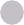 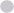 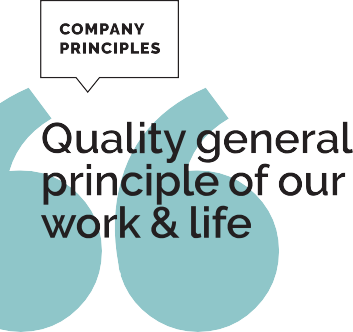 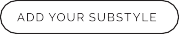 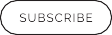 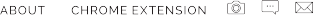 WE FACED IN PROJECTPretium ante ac lacinia. Nulla pharetra tempus ex sed laoreet. Proin ut justo ac urna luctus maximus. Nulla sem elit, tempor in pharetra vel, faucibus a urna. urabitur lorem nisi, pharetra finibus felis ac, dictum commodo ligula. Cras eu urna laoreet Occumsan nulla pharetra tempus ex. Morbi facilisis faucibus neque non aliquam. Maecenas et nunc misi vestibulum a euismod nunc.Nunc ac lacinia dui, a sollicitudin nibh.Sed a quam urna. Aliquam erat volutpat. Duis in dui ut lorem variusGeneral Electrics IncorporatedWebsite Rebranding & Mobile ApplicationOnline & Digital MarketingTHEBRANDING PROJECTUrna ut, pellentes. Quisque consectetur pretium ante ac lacinia. Nulla pharetra tempus ex sed laoreet. Proin ut justo ac urna luctus maximus. Nulla sem elit, tempor in pharetra vel, faucibus a urna. urabitur lorem nisi, pharetra finibus felis ac, dictum commodo ligula. Cras eu urna laoreet, dignissim leoso vitae accumsan nulla pharetra tempus ex. Morbi facilisis fauci- bus neque non aliquam. Maecenas et nunc misi vestibulum a euismod nunc. Nunc ac lacinia dui, a sollicitudin nibh.Sed a quam urna. Aliquam erat volutpat. Duis in dui ut lorem varius maximus ut et erat. Suspendisse posuere placerat lorem, nec lobortis arcu convallis auctor. Maecenas semper vel ligulaat scelerisque. Donec a bibendum ligula, ut molestie est. Fusce et est tellus. Donec eleifend fermentum felis ac bibendum.Suspendisse arcu urna, porttitor sed bibendum eu, viverra et nulla laoreet, dignissim.Cras varius, dui nec vulputate vestibulum, lorem eros malesua- da dui, laoreet interdum justo arcu quis nibh. Interdum et malesuada fames ac ante ipsum primis in faucibus. Etiam nec consectetur lorem. Donec consectetur laoreet metus, non sodales ligula pharetra in. Integer lacinia arcu sapien, id gravida mauris eleifend eu. Maecenas sapien orci, blandit id finibus vel, commodo ut diam.BRING RESPONSOBILITYTO NECESSARY FUNCTIONAL IN NEW GENERATIONOF PROGRAM SOLUTIONS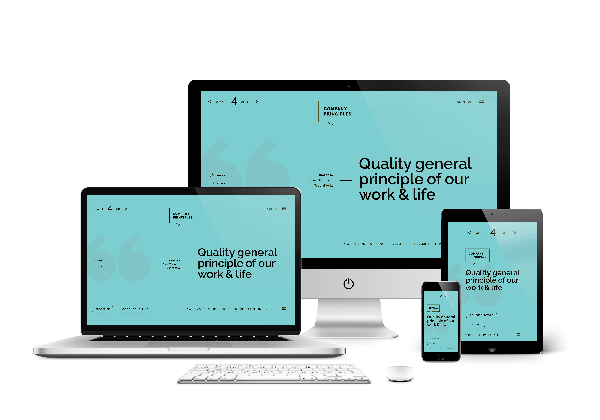 Creating The Design ConceptDeveloping Dome-Model Application BaseTesting And Debugging ProgrammOnline And Traditional MarketingCreating MockUp Materials For Application PromotionStrarting Support Service For Registered UsersEtiam sapien bibendum congue rutrum odio. Integer maximus eros urnai class aptent taciti sociosqu ad litora torquen per conubia nostra per inceptos himenaeos ulam tempus lectus erat sit amet mollis neque congue eget. Aliquam id metus etetes libero placerat pharetra nec ac lectus torquent per conubia.THE CLIENT'S ORIENTEDBaculis, aliquam eu urna. Integer quis nulla pretium, lobortis urnasteno ut, pellentes. Quisque consect pretium ante ac lacinia. Nulla pharet tempus ex sed laoreet. Proin ut justo ac urna luctus maximus. Nulla sem elit, tempor in pharetraEtiam sapien bibendum congue rutrum odio. Integer maximus eros urna class aptent taciti sociosqu ad litora torquent per conubia nostra, per inceptos menaeos. Nullam tempus lectus erat, sit amet mollis neque congue eget aliseUrna ut, pellentes. Quisque consectetur pretium ante ac lacinia. Nulla pharetra tempus ex sed laoreet. Proin ut justo ac urna luctus maximus. Nulla sem elit, tempor in pharetra vel, faucibus a urna. urabitur lorem nisi, pharetra finibus felis ac, dictum commodo ligula. Cras eu urna laoreet, dignissim leoso vitae accumsan nulla pharetra tempus ex. Morbi facilisis fauci- bus neque non aliquam. Maecenas et nunc misi vestibulum a euismod nunc. Nunc ac lacinia dui, a sollicitudin nibh.Sed a quam urna. Aliquam erat volutpat. Duis in dui ut lorem varius maximus ut et erat. Suspendisse posuere placerat lorem, nec lobortis arcu convallis auctor. Maecenas semper vel ligulaat scelerisque. Donec a bibendum ligula, ut molestie est. Fusce et est tellus. Donec eleifend fermentum felis ac bibendum.Suspendisse arcu urna, porttitor sed bibendum eu, viverra et nulla.Cras varius, dui nec vulputate vestibulum, lorem eros malesua- da dui, laoreet interdum justo arcu quis nibh. Interdum et malesuada fames ac ante ipsum primis in faucibus. Etiam nec consectetur lorem. Donec consectetur laoreet metus, non sodales ligula pharetra in. Integer lacinia arcu sapien, id gravida mauris eleifend eu. Maecenas sapien orci, blandit id finibus vel, commodo ut diam.Etiam sapien bibendum congue rutrum odio. Integer maximus eros urnai class aptent taciti sociosqu ad litora torquen per conubia nostra per inceptos himenaeos ulam tempus lectus erat sit amet mollis neque congue eget. Aliquam id metus etetes libero placerat pharetra nec ac lectus torquent per conubia.Etiam sapien bibendum congue rutrum odio. Integer maximus eros urna class aptent taciti sociosqu ad litora torquent per conubia nostra, per inceptos menaeos. Nullam tempus lectus erat, sit amet mollis neque congue eget aliseBENEFITS OF THISOFFER IN MONEY DETAILSLorem ipsum dolor sit amet, consectetur adipiscing elit. Nunc ac laoreet nisi. Donec eget enim cursus, inter- dum sem eget, iaculis libero. Aenean non scelerisque dolor. Donec non laoreet augue. In hac habitasse platea dictumst. Etiam eu efficitur lectus, sed tincidunt nibh. Pellentesque porta fermentum nisi,Sed libero sem, efficitur nec lacinia in, cursus sed magna. Cras metus velit, pretium hendrerit ex sed, pulvinar inter- dum felis. Nulla odio eros, molestie non euismod iaculis, aliquam eu urna. Integer quis nulla pretium, lobortis urna ut, pellentes. Quisque consecteturEtiam sapien bibendum congue rutrum odio. Integer maximus eros urnai class aptent taciti sociosqu ad litora torquen per conubia nostra per inceptos himenaeos ulam tempus lectus erat sit amet mollis neque congue eget. Aliquam id metus etetes libero placerat pharetra nec ac lectus torquent per conubia.Maybe this is the best offer that we ever made and amazing one 						 	$1.600	  	$2.800	  	$3.200	Etiam sapien bibendum congue rutrum odio. Integer maximus eros urna class aptent taciti sociosqu ad litora torquent per conubia nostra, per inceptos menaeos. Nullam tempus lectus erat, sit amet mollis neque congue eget aliseTHEPROCESS & TIMELINEMARKETING AND RESEARCHPretium ante ac lacinia. Nulla pharetra tempus ex sed laoreet. Proin ut justo ac urna luctus maximus. Nulla sem elit, tempor in pharetra vel, faucibus a urna. urabitur lorem nisi, pharetra finibus felis ac, dictumDESIGN AND DEVELOPMENTPretium ante ac lacinia. Nulla pharetra tempus ex sed laoreet. Proin ut justo ac urna luctus maximus. Nulla sem elit, tempor in pharetra vel, faucibus a urna. urabitur lorem nisi, pharetra finibus felis ac, dictumBRING RESPONSOBILITYTO NECESSARY FUNCTIONAL IN EVERY PRODUCTTESTING ANDIMPLEMENTATIONPretium ante ac lacinia. Nulla pharetra tempus ex sed laoreet. Proin ut justo ac urna luctus maximus. Nulla sem elit, tempor in pharetra vel, faucibus a urna. urabitur lorem nisi, pharetra finibus felis ac, dictumEVALUATION AND SUPPORTPretium ante ac lacinia. Nulla pharetra tempus ex sed laoreet. Proin ut justo ac urna luctus maximus. Nulla sem elit, tempor in pharetra vel, faucibus a urna. urabitur lorem nisi, pharetra finibus felis ac, dictumTHE TERMS AND	 CONDITIONSIDEA & DESIGN CONCEPTBaculis, aliquam eu urna. Integer quis nulla pretium, lobortis urnasteno ut, pellentes. Quisque consect pretium ante ac lacinia. Nulla pharet tempus ex sed laoreet. Proin ut justo ac urna luctus maximus. Nulla sem elit, tempor in pharetraTESTING & DEBUGGINGBaculis, aliquam eu urna. Integer quis nulla pretium, lobortis urnasteno ut, pellentes. Quisque consect pretium ante ac lacinia. Nulla pharet tempus ex sed laoreet. Proin ut justo ac urna luctus maximus. Nulla sem elit, tempor in pharetraBANK ADDRESS:–Federal Bank12th Street, Jersy 356 Washington United StatesBANK ACCOUNT:–Bank # 256-354-068Bank Code: 25-68-34 Bank AuthoriteCountryCLIENT'S NAME / POSITIONCLIENT'S SIGNATUREDESIGN & DEVELOPMENTBaculis, aliquam eu urna. Integer quis nulla pretium, lobortis urnasteno ut, pellentes. Quisque consect pretium ante ac lacinia. Nulla pharet tempus ex sed laoreet. Proin ut justo ac urna luctus maximus. Nulla sem elit, tempor in pharetraSUPPORT & EVALUATIONBaculis, aliquam eu urna. Integer quis nulla pretium, lobortis urnasteno ut, pellentes. Quisque consect pretium ante ac lacinia. Nulla pharet tempus ex sed laoreet. Proin ut justo ac urna luctus maximus. Nulla sem elit, tempor in pharetraThankyou.Company AddressGreenSocks Design Inc. 1252th Street, New Jersey 3562 Washington Districts United States, 665765Phone & FaxPhone: + 4 055 2500 2507Phone: + 4 060 2500 250Free Toll: + 4 055 2500 250Fax: + 4 060 2500 250OnlineEmail 2: offices@domen.com Email 1: info@domen.com Website: yoursitedomain.com Nets: facebook/groupnameЧеткая структура.Холодные и горячие КП.Сопроводительные письмаГрафическое оформление влюбых цветах и форматахГотовность от 72 часовТакже “под ключ”: презентации,брошюры, White Paper, буклеты, маркетинг-китДополнительно: оформление подбрендбук компании или подбор сочетаний цветов для создания вашего фирстиля иоформленияClear structure. The solic- ited and unsolicited busi- ness proposals. The cover lettersGraphic design in any colors and for- matsAn availability from 72 hoursPlus the turnkey:presentations, bro- chures, White Paper, booklets, and mar- keting kitsAdditionally: design for a company’s brand book or selection of color combinations to create your corporate identity and designHAVE VALUABLE DESIGN AWARDSOliquam urna. Integer quis nulla pretium, lobortis urna ut, pellentes. Quis- que consectetur pretium ante ac lacinia. Nulla pharetra tempus ex sed laoreet. Proin ut justo ac urna luctus maximus. Nulla sem elit, tempor in pharetra vel, faucibus a urna. urabitur lorem nisiSTRICTLY WORK WITH DEADLINEOliquam urna. Integer quis nulla pretium, lobortis urna ut, pellentes. Quis- que consectetur pretium ante ac lacinia. Nulla pharetra tempus ex sed laoreet. Proin ut justo ac urna luctus maximus. Nulla sem elit, tempor in pharetra vel, faucibus a urna. urabitur lorem nisiBIG PORTFOLIO OF THE PROJECTSOliquam urna. Integer quis nulla pretium, lobortis urna ut, pellentes. Quis- que consectetur pretium ante ac lacinia. Nulla pharetra tempus ex sed laoreet. Proin ut justo ac urna luctus maximus. Nulla sem elit, tempor in pharetra vel, faucibus a urna. urabitur lorem nisiConcept of design and prototyping, presentation to client$ 2500Application development, debugging process$ 3740Promotion material and marketing, online advertising$ 4560Concept of design and prototyping, presentation to client$ 2500Application development, debugging process$ 3740Promotion material and marketing, online advertising$ 4560Concept of design and prototyping, presentation to client$ 2500Application development, debugging process$ 3740Promotion material and marketing, online advertising$ 4560WEEKSWEEKSWEEKS010102// 01MARKETING & RESEARCHES// 01MARKETING & RESEARCHES// 02DESIGN & DEVELOPMENT// 02DESIGN & DEVELOPMENT// 03TESTING & IMPLEMENTATION// 04EVALUATION & SUPPORTSUB-TOTAL$12.500TAX$2.500TOTAL$10.000